Your Job Profile Abellio Values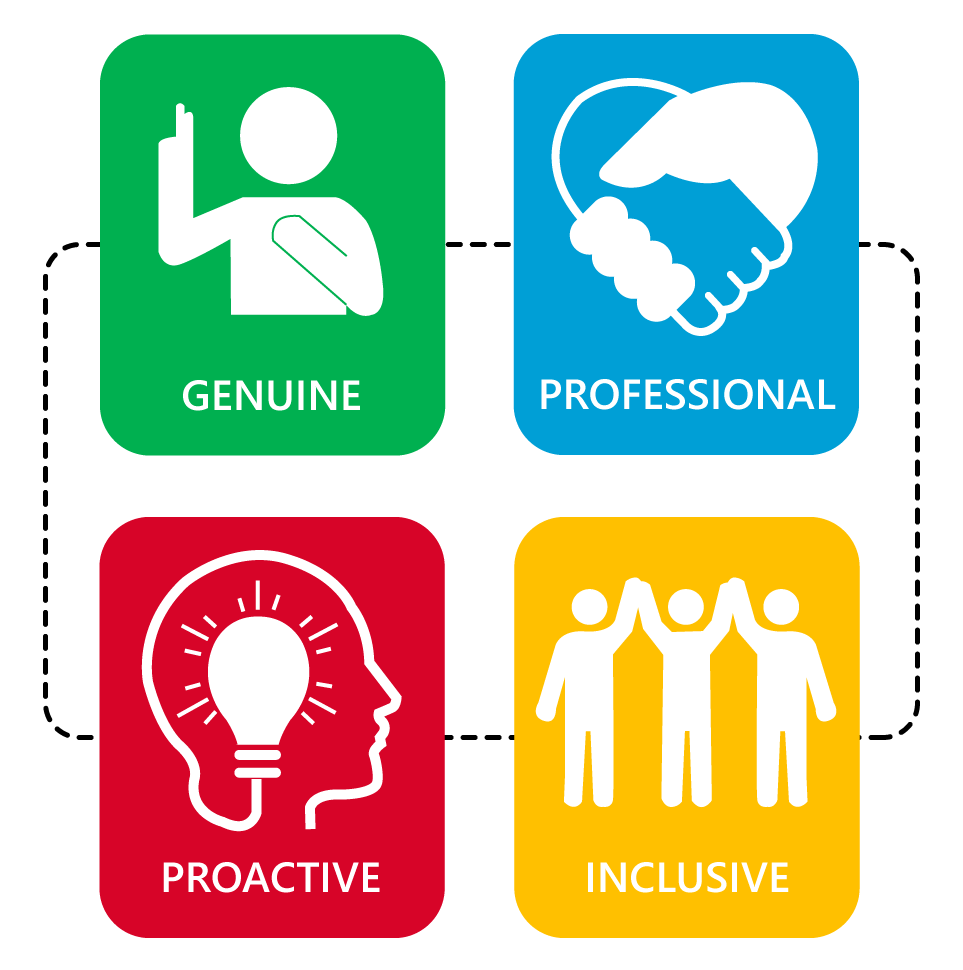 What’s your job?Accounts Payable Assistant Who do you report to?Finance Operations Manager Where are you based?GlasgowWhich Team(s) are you in?Finance What do you do?Ensure complete capture of invoices and supporting documentation into our systemsManual matching of invoices to purchase orders and goods receipts. Communicating with purchase owners/cost centre owners to ensure relevant purchase orders and goods receipts are in place.What are your key tasksEnsuring complete capture of invoices and supporting documentation into our systemsManual tagging of invoices where errors existCommunicates with purchase owners/cost centre owners to ensure relevant purchase orders and goods receipts are in placeManual matching of invoices to purchase orders and goods receipts Preparing payment runs for AP manager to review Allocating payments against supplier invoices Supplier statement reconciliations performed on a monthly basisResponding to supplier queries via email and telephone. Monitoring of problem suppliers/purchase requisitionsProviding feedback on process workflows, procedures and management information in relation to the role.Continually reviewing the processes in place to aide maximum efficiency of the finance functionWhat must you have to do this job?Numerically & IT literate Intermediate MS Office skills, MS Excel.Must be able to prioritise, multitask as well as work independently.Ability to efficiently give priority to activities and carry out regular functions with little or no supervision.Effective written communication.Must be a strong communicator coupled with the ability to maintain open communication with customers, internal employees and AP Supervisor/Manager as neededAnalytical experienceFast-paced learners who thrive on variety and can embrace changeSelf-starters who see challenge as opportunity and are proactive problem solversCommitment to our customers, our business and our successWhat would it be good for you to have to do this job?Previous experience of working in a Finance department or equivalent AP/AR roleWhat do we expect from you? Demonstrate a strong service orientation – viewing staff and line managers as internal customers and operating in a professional, respectful and straightforward manner. Builds credibility, trust and a strong network of relationships both internally and externally. Honest and authentic.Take ownership of initiatives and relishes personal accountability. Capable of applying effective focus and prioritisation to deliver responsively to stakeholder requirements.Consistently deliver on promises and exercises appropriate cost consciousness. Promotes continuous improvement and organisational learning environment, learning from mistakes in the absence of blame.  Demonstrate appropriate tact and diplomacy in all interactions, capable of adapting style to a diverse population and engaging with all staff members, stakeholders and internal/external customers. Ability to establish positive relationships and build rapport with employees and managers.